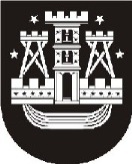 KLAIPĖDOS MIESTO SAVIVALDYBĖS MERASPOTVARKISDĖL KLAIPĖDOS MIESTO Savivaldybės vicemero KANDIDATŪRos teikimo2023 m. gegužės 24 d. Nr. M3-143KlaipėdaVadovaudamasis Lietuvos Respublikos vietos savivaldos įstatymo 27 straipsnio 2 dalies 20 punktu ir 32 straipsnio 2 dalimi, Klaipėdos miesto savivaldybės tarybos veiklos reglamento, patvirtinto Klaipėdos miesto savivaldybės tarybos 2023 m. kovo 23 d. sprendimu Nr. T2-19 „Dėl Klaipėdos miesto savivaldybės tarybos veiklos reglamento patvirtinimo“, 21.1.6 ir 24.3 papunkčiais, teikiu Klaipėdos miesto savivaldybės tarybai Algirdo Kamarausko kandidatūrą į Klaipėdos miesto savivaldybės vicemero pareigas.Savivaldybės merasArvydas Vaitkus